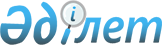 Об определении перечня должностей специалистов в области социального обеспечения, образования и культуры, являющихся гражданскими служащими и работающих в сельской местности
					
			Утративший силу
			
			
		
					Постановление Кызылкогинского районного акимата Атырауской области от 9 февраля 2015 года № 50. Зарегистрировано Департаментом юстиции Атырауской области 11 марта 2015 года № 3122. Утратило силу постановлением акимата Кызылкогинского района Атырауской области от 8 января 2016 года № 3      Сноска. Утратило силу постановлением акимата Кызылкогинского района Атырауской области от 08.01.2016 № 3 (вводится в действие со дня его подписания).

      В соответствии с подпунктом 2) статьи 18, пункта 3 статьи 238 Трудового Кодекса Республики Казахстан от 15 мая 2007 года,  статьей 31 Закона Республики Казахстан от 23 января 2001 года "О местном государственном управлении и самоуправлении в Республике Казахстан", и решением Кызылкогинского районного маслихата от 5 декабря 2015 года № ХХVІІІ-2 "О даче согласия к перечню должностей специалистов социального обеспечение, образования и культуры, являющихся гражданскими служащими и работающих в сельской местности", районный акимат ПОСТАНОВЛЯЕТ:

      1. Определить перечень должностей специалистов в области социального обеспечения, образования и культуры, являющихся гражданскими служащими и работающих в сельской местности, согласно приложению к настоящему постановлению.

      2. Контроль за исполнением настоящего постановления возложить на Ажигалиева Б - заместителя акима района.

      3. Настоящее постановление вступает в силу со дня государственной регистрации в органах юстиции и вводится в действие по истечении десяти календарных дней после дня его первого официального опубликования.

 Перечень должностей специалистов в области социального обеспечения, образования и культуры, являющихся гражданскими служащими и работающих в сельской местности      1. Должности специалистов в области социального обеспечения:

      руководитель государственного учреждения;

      спецалист центра занятости;

      социальный работник по уходу.

      2. Должности специалистов в области образования:

      руководитель государственного учреждения и казенного предприятия (кроме дошкольного государственного учреждения и казенного предприятия);

      заместитель руководителя государственного учреждения (кроме дошкольного государственного учреждения и казенного предприятия);

      заведующий спортивного сооружения, библиотекой;

      специалисты (главные, старшие): учителя всех специальностей, воспитатель, музыкальный руководитель, инструктор, методист, библиотекарь, психолог, менеджер, социолог, диетическая сестра, медицинская сестра, хореограф, руководитель кружка.

      3. Должности специалистов в области культуры:

      руководитель государственного учреждения и казенного предприятия;

      заведующий библиотекой, клубом;

      специалисты (главные, старшие): артист, методист, музыкальный руководитель, художники всех наименований, библиограф, программист, культорганизатор, дирижер, редактор, архивариус.


					© 2012. РГП на ПХВ «Институт законодательства и правовой информации Республики Казахстан» Министерства юстиции Республики Казахстан
				
      Аким района

М. Муканов

      CОГЛАСОВАНО:
Председатель сессии маслихата
Кызылкогинского района:

А. Карабаллин

      "06" февраля 2015 года

      Секретарь маслихата
Кызылкогинского района:
"06" февраля 2015 года

Т. Бейскали
Приложение к постановлению районного акимата от "09" февраля 2015 года